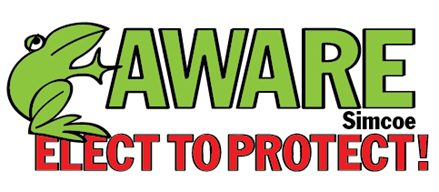 www.aware-simcoe.ca 2014 Municipal Election Candidate QuestionnaireThis questionnaire has been compiled by AWARE Simcoe with input from twelve other like-minded NGOs.AWARE Simcoe considers the preservation of farmland, the protection of water quality and natural heritage and providing transparency in government decision making to be the primary issues of this election. Our goal is to elect representatives who support those objectives.Question 1 If elected, will you undertake to make decisions consistent with the protection of food producing farmland (classes 1 – 4) and source water regions?Answer:             Yes            X             No              	_________________________________________________________________________________________________________________________Question 2 Will you sign/have you signed the Food and Water First Pledge?  http://foodandwaterfirst.com/pledge/ Answer:	  Yes	                    No           X   	  Not yet but I willQuestion 3 Are you prepared to make Natural Heritage preservation in Simcoe County a priority? Answer:             Yes                         No         X      No, but definitely in the top 10 	                                                                                 Question 4 If elected, will you:Hold closed meetings only when absolutely necessary?Answer:             Yes         X                    No            	b) Will you support video recording council meetings, including County Council?	Answer:	 Yes         X    	           No           	c) Seek public input for any new development proposals within your municipality? Answer:            Yes       X                     No            	       Support the use of the Provincial Ombudsman to investigate in-camera meeting violations?Answer:            Yes         X                   No            	Question 5 If elected, will you undertake to only support new private development proposals that have had a cost/benefit analysis (including impact on urban sprawl and municipal taxes) done by the municipality and paid for by the developer?Answer:                Yes        X               No              	Question 6If elected, will you support the creation of a lobby registry for local and County government?Answer:                Yes        X               No             	                                                                  Question 7Does your campaign accept corporate or union donations?Answer:               Yes                        No       X    	None at this pointCOMMENTS:Candidate Name:                   	    Municipality                  	 	Date:Brad Mathews……...............           Orillia…Ward 2…………      	Oct 20……....... 		Please return the completed questionnaire to the sender as soon as possible. The results will be posted on the AWARE Simcoe website. Thank you for completing the AWARE Simcoe Candidate Questionnaire. 